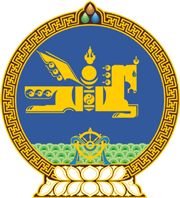 МОНГОЛ УЛСЫН ХУУЛЬ2017 оны 05 сарын 12 өдөр                                                                  Төрийн ордон, Улаанбаатар хотМОНГОЛ УЛСЫН ИХ ХУРЛЫН ЧУУЛГАНЫ ХУРАЛДААНЫ ДЭГИЙН ТУХАЙ ХУУЛЬД ӨӨРЧЛӨЛТ ОРУУЛАХ ТУХАЙ 	1 дүгээр зүйл.Монгол Улсын Их Хурлын чуулганы хуралдааны дэгийн тухай хуулийн 53 дугаар зүйлийн 53.10 дахь хэсгийн ““Хууль тогтоомжийн эмхэтгэл”-д”гэснийг ““Төрийн мэдээлэл” эмхэтгэлд” гэж өөрчилсүгэй.2 дугаар зүйл.Энэ хуулийг Хууль тогтоомжийн тухай хуульд нэмэлт, өөрчлөлт оруулах тухай хууль хүчин төгөлдөр болсон өдрөөс эхлэн дагаж мөрдөнө. МОНГОЛ УЛСЫН 		ИХ ХУРЛЫН ДАРГА					М.ЭНХБОЛД